Vepretskyi MaksymExperience:Documents and further information:Good day 
Im looking for work on any ship! 
Please put me on your company account in the position of OS / Mess Boy. In an attachment, my profile! 
about me; 
I am a responsible and hardworking person, ready to perform the task assigned to me good! Knowledge of English-satisfactory! 
I have experience and knowledge in their positions 
I need a job and I hope that my candidacy will be necessary for you! 
Consider any suggestions!Position applied for: Ordinary SeamanDate of birth: 08.12.1989 (age: 27)Citizenship: UkraineResidence permit in Ukraine: NoCountry of residence: UkraineCity of residence: BerdyanskContact Tel. No: +38 (061) 537-63-56 / +38 (066) 805-18-49E-Mail: mvepreckiy@mail.ruU.S. visa: NoE.U. visa: NoUkrainian biometric international passport: Not specifiedDate available from: 04.04.2014English knowledge: ModerateMinimum salary: 500 $ per month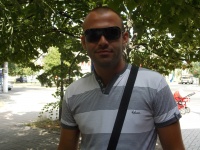 PositionFrom / ToVessel nameVessel typeDWTMEBHPFlagShipownerCrewingOrdinary Seaman26.01.2012-09.07.2012UraganFishing Vessel-fishing company BREEZE&mdash;Ordinary Seaman15.04.2010-25.02.2011Crimea-SichFishing Vessel-UkraineAzov plus gifts&mdash;Ordinary Seaman11.01.2010-21.03.2010swallowTug Boat-Ukraineport Mariypol&mdash;